Assessment of Gulf Coast NHD								27 May 2010Background:Several natural and manmade disasters have occurred in the Gulf coastal area over the past several years, dramatically changing the landscape in the coastal area and highlighting the need to update the National Hydrography Dataset (NHD) in the Gulf coast region.  This document will assess the NHD in the Gulf of Mexico coastal area in order to better determine the ability of users to accurately use the NHD for mapping and modeling purposes.Subregions and Subbasins Evaluated:Four (4) subregions in the Gulf coastal area were evaluated.  See Figure 1, page 16 for graphic showing locations.0317 – Pascagoula (Mississippi/Alabama)0318 – Pearl (Mississippi)0808 – Louisiana Coastal (Louisiana)0809 – Lower Mississippi (Louisiana)These above subregions are further subdivided into subbasins.  The following will list each subbasin evaluated:0317 – Pascagoula03170001 – Chunky-Okatibbee, Mississippi03170002 – Upper Chickasawhay, Alabama, Mississippi03170003 – Lower Chickasawhay, Alabama, Mississippi03170004 – Upper Leaf, Mississippi03170005 – Lower Leaf, Mississippi03170006 – Pascagoula, Mississippi03170007 – Black, Mississippi03170008 – Escatawpa, Alabama, Mississippi03170009 – Mississippi Coastal, Alabama, Mississippi0318 – Pearl03180001 – Upper Pearl, Mississippi03180002 – Middle Pearl – Strong, Mississippi03180003 – Middle Pearl – Silver, Mississippi03180004 – Lower Pearl, Louisiana, Mississippi03180005 – Bogue Chitto, Louisiana, Mississippi0808 – Louisiana Coastal08080101 – Atchafalaya, Louisiana08080102 – Bayou Teche, Louisiana08080103 – Vermillion, Louisiana08080201 – Mermentau Headwaters, Louisiana08080202 – Mermentau, Louisiana08080203 – Upper Calcasieu, Louisiana08080204 – Whiskey Chitto, Louisiana08080205 – West Fork Calcasieu, Louisiana08080206 – Lower Calcasieu, Louisiana0809 – Lower Mississippi08090100 – Lower Mississippi – New Orleans, Louisiana08090201 – Liberty Bayou – Tchefuncta, Louisiana08090202 – Lake Pontchartrain, Louisiana08090203 – Eastern Lousiana Coastal, Lousiana08090301 – East Central Louisiana Coastal, Louisiana08090302 – West Central Louisiana Coastal, LouisianaGeneral NHD Information:To completely understand the NHD in this area, each subregion will be broken down into individual feature classes.  This list will provide information on each NHDFlowline and NHDWaterbody feature class and each feature in that feature class.  Notice the percentage of features based on feature class.0317 – PascagoulaNHDFlowline – total of 90,467 NHDFlowline featuresArtificial Path     CanalDitch     Coastline     Connector     Pipeline     StreamRiver 22,053                 937                  1,364           264                 1                 65,848               24%                      1%                   1.5%             .3%                 .001%        73%NHDWaterbody – total of 43,356 NHDWaterbody featuresEstuary     IceMass     LakePond     Playa     Reservoir     SwampMarsh0                0                  37,233         1             250               5,8720%             0%               86%             .002%     .6%                14%0318 – PearlNHDFlowline – total of 63,389 NHDFlowline featuresArtificial Path     CanalDitch     Coastline     Connector     Pipeline     StreamRiver15,902                 455                  17                 173                 0                 46,842              25%                     .7%                   .02%             .3%                 0%              74%NHDWaterbody – total of 47,710 NHDWaterbody featuresEstuary     IceMass     LakePond     Playa     Reservoir     SwampMarsh0                0                 44,329          0            517                2,8640%             0%              93%              0%          1%                 6%0808 – Louisiana CoastalNHDFlowline – total of 141,114 NHDFlowline featuresArtificial Path     CanalDitch     Coastline     Connector     Pipeline     StreamRiver 49,556                 26,102            692               2122               421            62,22135%                      18%                 .5%               1.5%               .3%            44%NHDWaterbody – total of 51,791 NHDWaterbody featuresEstuary     IceMass     LakePond     Playa     Reservoir     SwampMarsh0                0                  39,195         0             680               11,9160%             0%               76%             0%          1.3%             23%0809 – Lower MississippiNHDFlowline – total of 134,939 NHDFlowline featuresArtificial Path     CanalDitch     Coastline     Connector     Pipeline     StreamRiver 74,507                 10,745            10,242         401                 26               39,01855%                      8%                   7.6%            .3%                 .02%           29%NHDWaterbody – total of 83,141 NHDWaterbody featuresEstuary     IceMass     LakePond     Playa     Reservoir     SwampMarsh0                0                  50,875          0            327               31,9390%             0%               61%              0%          .4%               38%Coastline Analysis by Subregion and Subbasin:The coastline is a difficult feature to maintain in the NHD.  In the Gulf coast area, every hurricane that blows through the area rearranges the coastline, sometimes dramatically!  In addition, most of the coastline in the NHD has not been updated to newer imagery, rather most coastlines in the NHD are represented as shown on the older topographic maps.  In some cases this information may be 20 – 25 years old.The following calculations were generated using ArcMap version 9.3, service pack 1.  NHD data was downloaded from the USGS High Resolution FTP download site (ftp://nhdftp.usgs.gov/SubRegions/High/).  The NHD data was loaded into a new ArcMap session, the NHDFlowline table was opened, and a query was built searching for every feature representing a coastline.  The selected features were then queried through a field named ‘LengthKM’ to determine the total length of the coast in each subregion and in each subbasin.  Subbasins that did not contain any coastline features are not listed.  The conversion factors used:  1.609 km/statue mile and .6214 statute mile/km.In all cases, a Geographic project in North American Datum (NAD) 1983 was used to calculate all distances and areas.  This is the native projection/datum for NHD.0317 – PascagoulaCoastline features		LengthKM		Statute Miles1,364			1,050.041 km		652.495 miles03170006Coastline features		LengthKM		Statute Miles32				25.2 km			15.659 miles03170009Coastline features		LengthKM		Statute Miles1,332			1,024.841 km		636.836 miles0318 – PearlCoastline features		LengthKM		Statute Miles17				15.778 km		9.804 miles03180004Coastline features		LengthKM		Statute Miles17				15.778 km		9.804 miles0808 – Louisiana CoastalCoastline features		LengthKM		Statute Miles692				841.417 km		522.856 miles08080101Coastline features		LengthKM		Statute Miles142				154.723 km		96.145 miles08080102Coastline features		LengthKM		Statute Miles128				65.276 km		40.563 miles08080103Coastline features		LengthKM		Statute Miles384				446.043 km		277.17108080202Coastline features		LengthKM		Statute Miles31				112.639 km		69.994 miles08080206Coastline features		LengthKM		Statute Miles7				62.736 km		38.984 miles0809 – Lower MississippiCoastline features		LengthKM		Statute Miles10,242			9,445.049 km		5,869.153 miles08090100Coastline features		LengthKM		Statute Miles4,237			2,428.191 km		1,508.878 miles08090203Coastline features		LengthKM		Statute Miles2,828			3,627.396 km		2,254.064 miles08090301Coastline features		LengthKM		Statute Miles2,730			2,710.297 km		1,684.179 miles08090302Coastline features		LengthKM		Statute Miles447				679.165 km		422.033 milesSwampMarsh Analysis by Subregion and Subbasin:As with coastline, SwampMarsh features change rapidly and are difficult to maintain accurately.  SwampMarsh features are polygon features in the NHDWaterbody feature class.To analyze SwampMarsh features, the ‘Select by Location’ function in ArcMap was used to clip features from the NHDWaterbody feature class using the subbasin boundary as the clip polygon.  This created a selected set of features containing all NHDWaterbody features that reside in a particular subbasin area.  Then a query was built searching for only SwampMarsh features.  Only coastal subbasins are listed.The conversion factors used:  2.590 square km/square mile and .3861 square mile/square km.  Again, a Geographic project in North American Datum (NAD) 1983 was used to calculate all areas.0317 – PascagoulaSwampMarsh features	SquareKM		Square Miles5,872			780.292 sq km		301.271 sq mile03170006SwampMarsh features	SquareKM		Square Miles787				135.749 sq km		52.413 sq miles03170008 (not a coastal subbasin, but within 4 miles of the coast)SwampMarsh features	SquareKM		Square Miles1,143			163.103 sq km		62.974 sq miles03170009SwampMarsh features	SquareKM		Square Miles2,397			324.156 sq km		125.157 sq miles0318 – PearlSwampMarsh features	SquareKM		Square Miles2,864			405.631 sq km		156.614 sq miles03180004SwampMarsh features	SquareKM		Square Miles1,397			253.993 sq km		98.067 sq miles03180005 (Not a coastal subbasin, but within 37 miles of the coast)SwampMarsh features	SquareKM		Square Miles252				11.747 sq km		4.536 sq miles0808 – Louisiana CoastalSwampMarsh features	SquareKM		Square Miles11,916			6,855.714 sq km	2646.991 sq miles08080101SwampMarsh features	SquareKM		Square Miles2,900			1,696.239 sq km	654.918 sq miles08080102SwampMarsh features	SquareKM		Square Miles1,540			337.922 sq km		130.472 sq miles08080103SwampMarsh features	SquareKM		Square Miles1,125			834.607 sq km		322.242 sq miles08080202SwampMarsh features	SquareKM		Square Miles3,334			2,021.789 sq km	780.613 sq miles08080206SwampMarsh features	SquareKM		Square Miles1,873			607.962 sq km		234.734 sq miles0809 – Lower MississippiSwampMarsh features	SquareKM		Square Miles31,939			8,656.772 sq km	3,342.380 sq miles08090100SwampMarsh features	SquareKM		Square Miles4,708			276.340 sq km		106.695 sq miles08090203SwampMarsh features	SquareKM		Square Miles7,305			1,596.827 sq km	616.535 sq miles08090301SwampMarsh features	SquareKM		Square Miles10,250			2,815.326 sq km	1,086.997 sq miles08090302SwampMarsh features	SquareKM		Square Miles8,825			3,341.148 sq km	1,290.017 sq milesLakePond Analysis by Subregion and Subbasin:To analyze LakePond features, two (2) methods were used.  Method 1 involved building a query that looked for LakePond features with a specific ReachCode range (FType = 390 (LakePond) AND ReachCode LIKE ‘<8-digit HUC>*’).  This query found all LakePond features with a specific 8-digit HUC.  Method 2 involved completing a ‘Select by Location’ based on subbasin boundary files that found all NHDWaterbody features in a specific subregion, then building a query to find all LakePond features within the selected set.The conversion factors used:  2.590 square km/square mile and .3861 square mile/square km. Again, a Geographic project in North American Datum (NAD) 1983 was used to calculate all areas.0317 – PascagoulaLakePond features		SquareKM		Square Miles37,233			240.764 sq km		92.959 sq mile		Method 103170006LakePond features		SquareKM		Square Miles1,214			13.602 sq km		5.252 sq miles		Method 11,236			13.634 sq km		5.264 sq miles		Method 203170008 (not a coastal subbasin, but within 4 miles of the coast)LakePond features		SquareKM		Square Miles1,882			29.252 sq km		11.294 sq miles		Method 11,809			24.208 sq km		  9.347 sq miles		Method 203170009LakePond features		SquareKM		Square Miles4,584			33.945 sq km		13.106 sq miles		Method 14,543			33.731 sq km		13.024 sq miles		Method 20318 – PearlLakePond features		SquareKM		Square Miles44,329			273.906 sq km		105.755 sq miles	Method 103180004LakePond features		SquareKM		Square Miles8,711			50.615 sq km		19.542 sq miles		Method 18,628			48.821 sq km		18.850 sq miles		Method 203180005 (Not a coastal subbasin, but within 37 miles of the coast)LakePond features		SquareKM		Square Miles8,011			23.620 sq km		9.120 sq miles		Method 17,897			23.353 sq km		9.017 sq miles		Method 20808 – Louisiana CoastalLakePond features		SquareKM		Square Miles39,195			1,814.942 sq km	700.749 sq miles	Method 108080101LakePond features		SquareKM		Square Miles4,460			191.083 sq km		73.777 sq miles		Method 14,376			137.735 sq km		53.179 sq miles		Method 208080102LakePond features		SquareKM		Square Miles5,209			161.712 sq km		62.437 sq miles		Method 15,116			  96.961 sq km		37.437 sq miles		Method 208080103LakePond features		SquareKM		Square Miles6,465			102.222 sq km		39.468 sq miles		Method 16,264			  97.080 sq km		37.483 sq miles		Method 208080202LakePond features		SquareKM		Square Miles12,211			737.904 sq km		284.905 sq miles		Method 112,328			717.935 sq km		277.195 sq miles		Method 208080206LakePond features		SquareKM		Square Miles3,419			561.414 sq km		216.762 sq miles		Method 13,414			518.534 sq km		200.206 sq miles		Method 20809 – Lower MississippiLakePond features		SquareKM		Square Miles50,875			5,070.075 sq km	1,957.556 sq miles	Method 108090100LakePond features		SquareKM		Square Miles1,436			131.982 sq km		50.958 sq miles			Method 11,451			131.673 sq km		50.839 sq miles			Method 208090203LakePond features		SquareKM		Square Miles19,339			498.062 sq km		192.302 sq miles		Method 119,309			488.576 sq km		188.639 sq miles		Method 208090301LakePond features		SquareKM		Square Miles12,697			1,003.920 sq km	387.614 sq miles	Method 112,645			   954.805 sq km	368.650 sq miles		Method 208090302LakePond features		SquareKM		Square Miles13,830			1,756.204 sq km	678.070 sq miles		Method 113,795			1,724.404 sq km	665.792 sq miles		Method 2The above results indicate a rather pronounced issue concerning ReachCodes.  Each ReachCode is related to the subbasin the features reside.  It is apparent many ReachCodes are incorrect, or the result from Method 1 and 2 should be more similar.  It should be noted that the above analysis was conducted on subbasins using the older subbasin boundaries, as opposed to the newer 1:24,000-scale 8-digit HUC boundaries.  Once the new 8-digit HUC boundaries are included in the NHD, a Reach Migration should take place, which should correct a majority of the ReachCode issues noted in this report.  This Reach Migration will be conducted by the USGS in the very near future.Major GNIS Name Errors by Subregion:Geographic Names Information System (GNIS) provides approved names for geographic features found on USGS topographic map and in the NHD.  GNIS names are particularly important for mapping application.  If the correct name for a feature is to appear properly on a graphic map, then the name must be correct in the digital source used to represent the map features.  For a feature name to appear in the NHD, the feature name must be approved by GNIS.  There is a procedure that must be followed to introduce a new name to the approved GNIS list.The methods used to evaluate NHD features for correct GNIS names included a) reviewing GNIS names found in each feature class table (including NHDFlowline, NHDArea, and NHDWaterbody), querying a selected group of names and reviewing the results, b) selecting all named features in the subregion feature class  and scanning through the subregion looking for issues, and c) running ‘Gapped and Branched Attribute Check’ (an ArcToolBox tool) on the field ‘GNIS_Name’ to determine gaps or branches in all named features in the NHDFlowline feature class.This evaluation reviewed named features in the NHD for the listed subregions.  Potential issues will be listed under the subregion where the name issue was found.  0317 – PascagoulaThere are 20,466 named features out of 90,467 features present in the NHDFlowline feature class.  23% of the NHDFlowline features in this subregion are named features.All major river features (from the NHDFlowline feature class) reviewed had the correct name throughout the entire feature.Gapped and Branched Attribute Check indicated 68 potential branched errors and 149 potential gapped errors in the GNIS named NHDFlowline features.  A minimum of these errors are legitimate gapped names (two streams with the same name, but unique GNIS ID numbers), but the vast majority of the errors are actual issues that need to be resolved.  Typically, these issues involved a 1) duplicate artificial path through a LakePond, or StreamRiver features, or 2) branched artificial paths through smaller LakePonds.  In most cases, running the subbasins/subregion through the NHD Maintenance process will find this type of error.A major name error exists in the NHDArea feature class.  There are only two (2) named polygon features in this subregion, and both are named incorrectly.  Both are labeled as ‘Atlantic Ocean’, when they actual represent the ‘Gulf of Mexico’.  There are a total of 469 features in the NHDArea feature class.   Less than 1% of the NHDArea features are named features.6 features in the NHDArea feature class are labeled as ‘SeaOcean’, 2 have the incorrect name of ‘Atlantic Ocean’, while the remaining 4 have no name included.  All should be labeled ‘Gulf of Mexico’.The NHDWaterbody feature class has a total of 43,356 features, of which 336 are named features, less than 1%.    Thirteen (13) polygons represent SwampMarsh, with the remaining 323 representing LakePonds.  There are no features labels as ‘Estuary’ in subregion 0317.Four (4) lakes (1.081 to 2.209 Sq km) and many large SwampMarsh areas were found with no name.  This is probably not an issue.0318 – PearlThere are 14,347 (23%) named features out of a total of 63,389 features in the NHDFlowline feature class.All major river features (from the NHDFlowline feature class) reviewed had the correct name throughout the entire feature.Gapped and Branched Attribute Check indicated 5 potential branched errors and 82 potential gapped errors in the GNIS named NHDFlowline features.  Many of these errors are legitimate gapped names (two streams with the same name, but unique GNIS ID numbers), but some of the errors are actual issues that need to be resolved.  Typically, these issues involved a 1) duplicate artificial path through a LakePond, or StreamRiver features, or 2) branched artificial paths through LakePonds.  In most cases, running the subbasins/subregion through the NHD Maintenance process will find this type of error.There are three (1.3%) named features out of a total of 233 features in the NHDArea feature class (two locks and one stabilization Dam).2 features in the NHDArea feature class are labeled as ‘SeaOcean’, neither have a GNIS name included.There are 218 (4.6%) named features out of a total of 47,710 features in the NHDWaterbody feature class.  Twelve (12) polygons represent SwampMarsh, with the remaining 206 represent LakePond features.  There are no features labeled as ‘Estuary’ in subregion 0318.Several lakes (less than 1 sq km) and many large SwampMarsh polygons did not have names attached, probably not an issue.0808 – Louisiana CoastalThere are 14,996 (10.6%) named features out of a total of 141,114 features in the NHDFlowline feature class.All major river features (from the NHDFlowline feature class) reviewed had the correct name throughout the entire feature.Gapped and Branched Attribute Check indicated 7 potential branched errors and 127 potential gapped errors in the GNIS named NHDFlowline features.  Most of these errors are legitimate gapped names (two streams with the same name, but unique GNIS ID numbers), but some of the errors are actual issues that need to be resolved.  Typically, these issues involved a 1) duplicate artificial path through a LakePond, or StreamRiver features, or 2) branched artificial paths through LakePonds.  In most cases, running the subbasins/subregion through the NHD Maintenance process will find this type of error.There are 6 (less than 1%) named features out of a total of 1,801 features in the NHDArea feature class.  4 are legitimate locks, while 2 are major errors.  Again, these 2 features are labels ‘Atlantic Ocean’ while the correct name should be ‘Gulf of Mexico’.8 features in the NHDArea feature class are labeled as ‘SeaOcean’, 2 contain the incorrect name, while the remaining 6 have no GNIS name included.There are 344 (less than 1%) named features out of a total of 51,791 features in the NHDWaterbody feature class.  65 polygons represent SwampMarsh, 1 polygon represents a named Reservoir, with the remaining 278 polygons representing LakePond features.  There are no features labeled as ‘Estuary’ in subregion 0808.There are 3 unnamed lakes (11.5 to 18.4 sq km), and 28 unnamed lakes (2.0 to 10.0 sq km) present.  Many unnamed SwampMarsh feature exist.0809 – Lower MississippiThere are 5,576 (4.1%) named features out of a total of 134,939 features in the NHDFlowline feature class.All major river features (from the NHDFlowline feature class) reviewed had the correct name throughout the entire feature.Gapped and Branched Attribute Check indicated 0 potential branched errors and 34 potential gapped errors in the GNIS named NHDFlowline features.  Most of these errors are legitimate gapped names (two streams with the same name, but unique GNIS ID numbers), but a few of the errors are actual issues that need to be resolved.  These errors can be easily resolved in the NHD Maintenance process.Two (2) small LakePonds have a shoreline labels ‘Gulf of Mexico’.  These features appear in the NHDFlowline feature class table.  This is an error.There are 4 (less than 1%) named features out of a total of 3,026 features in the NHDArea feature class.  3 are locks, while one is a SeaOcean.  1 large polygon (412.99 sq km) representing a SeaOcean is labeled correctly as the ‘Gulf of Mexico’.7 features in the NHDArea feature class are labeled as ‘SeaOcean’, 1 contain the correct name of ‘Gulf of Mexico’, while the remaining 6 have no GNIS name included.There are 540 (less than 1%) named features out of a total of 83,141 features in the NHDWaterbody feature class.  333 polygons represent SwampMarsh features, while the remaining 207 polygons represent LakePonds.  There are no features labeled as ‘Estuary’ in subregion 0809.There are 10 unnamed lakes (11.567 to 43.296 sq km) and 38 unnamed lakes (3.0 to 10.0 sq km) present.  Many SwampMarsh features exist with no names.Network Analysis by Subregion:The network is a critical element in the NHD.  This function is what allows the modeling capabilities built into the NHD.  A network is nothing more than connectivity.  In other words, for a feature to participate in the network, it must be connected to other features with a similar flow direction.  If a gap exists between two features, the connectivity is broken and network cannot ‘trace’ through the gap.  In addition, a particular field in the NHDFlowline feature class named ‘FlowDir” will contain one of two attributes.  ‘WithDigitized’ implies the feature will participate in the network, while the attribute ‘UnInitialized’ will preclude a feature from participating in the network.Simple network trace functions built into ArcMap were used to evaluate the network in the listed subregions.  Network trace allows a user to select a particular point on any NHDflowline, and ‘trace’ ‘upstream’ or ‘downstream’.  It is easy to visually recognize a break in the network.0317 – PascagoulaThe network trace indicated many issues in subregion 0317.  The major problem appears to be gaps in the data, or duplicate features, typically artificial paths.  In addition, there appear to be many incorrect flow directions that need to be corrected.  It will take some time to repair the network in 0317.  These edits will typically be resolved during the NHD Maintenance process.  1,068 (1.2%) of the features in the NHDFlowline feature class were labeled ‘Uninitiated’ and will not participate in a network until changed to ‘WithDigitized’.  These ‘Uninitialized’ features in the NHDFlowline feature class include: Connector, CanalDitch, Pipeline, StreamRiver, ArtificialPath, and 1 Coastline feature.0318 – PearlThe network in subregion 0318 is excellent.  A simple network trace upstream traced the entire subregion, with the exception of several legitimate isolated networks.  Little, if any work will be required to correct the network for 03018.  806 (1.3%) of the features in the NHDFlowline feature class were labeled ‘Uninitialized’ and will not participate in the network until changed to ‘WithDigitized’.  These ‘Uninitialized’ features in the NHDFlowline feature class include: Connector, CanlDitch, StreamRiver, and ArtificialPath.0808 – Louisiana CoastalThe network in subregion 0808 is very good.   A network trace upstream traced the vast majority of the network, with the exception of many legitimate isolated networks.  There appear to be many CanalDitch features that did not trace even though the ‘FlowDir’ attribute was set to ‘WithDigitized’, a function of incorrect flow direction.  6,224 (4.4%) of the features in the NHDFlowline feature class were labeled as ‘Uninitialized’ and will not participate in the network until changed to ‘WithDigitized’.  These ‘Uninitialized’ features in the NHDFlowline feature class include: Connector, CanlDitch, Pipeline, StreamRiver, and ArtificialPath.  Some minor effort will be required to correct the network for subregion 0808.0809 – Lower MississippiThe network trace for subregion 0809 again is good.  There appears to be one major break in a coastline, but other than one issue, the network is good.  6,154 (4.5%) of the features in the NHDFlowline feature class were labeled ‘Uninitiated’ and will not participate in a network until changed to ‘WithDigitized’.  These ‘uninitialized’ features in the NHDFlowline features class include:  Connector, and many CanalDitch features.  This subregion could easily been corrected with little effort.NHD Coastline Accuracy by Subregion:Much comment has been made concerning accuracy of NHD features in the coastal area of Louisiana.  In fact, NHD features were created from various digital source files including:  USGS Digital Line Graph (DLG) files, US Forest Service Cartographic Feature Files (CFF), and other local data, when available.  Generally, USGS DLG files were used to create the NHD.  DLGs were compiled directly from the USGS 1:24,000-scale, 7.5-minute quadrangle topographic maps.  A limited review of dates of topographic maps for subbasins 08090301 and 08090203 indicates over 50% of the maps are 15 years old or older, in some cases over 25 year old.  Since limited map revision has taken place in this area, and limited NHD editing has taken place over this area, it can be concluded that the information represented by the NHD in this area may be 15 years old or older.  The above is critical to note, and worth repeating.  Since the NHD was created from information portrayed on the 1:24,000-scale topographic paper maps, and there has been little, if any, graphic map revision in this area, and limited editing of the NHD in this area, most information portrayed in the NHD in Louisiana could be 15 years old, or older.The following graphic indicates the age of USGS 7.5-minute Quad Maps in Louisiana as of January 2010.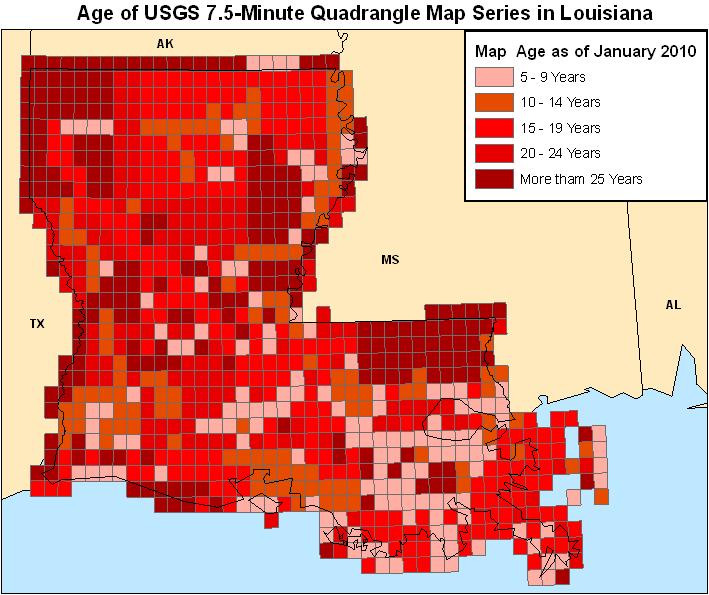 From the above graphic, it is easy to conclude the source used to create the NHD in Louisiana is generally 15 – 19 year old or older.To complete this analysis of the selected subregions, imagery was placed under the current NHD vectors, and a visual inspection was conducted comparing the location of the NHD coastline feature with respect to the imagery.  NAIP imagery from 2007 and 2009 was used as source to compare the NHD.  The above was completed on a subregion basis.In all cases, a Geographic project in North American Datum (NAD) 1983 was used to calculate all distances.  0317 – PascagoulaSubregion 0317 has approximately 650 miles of coastline.  Generally speaking, the NHD vectors representing the coastline in subregion 0317 is in fair to poor condition.  The existing Coastline vectors are more generalized when zoomed in close.  On the western portion of the subregion, the coastline is generally SwampMarsh and very coarse.  The NHD vectors representing the coastline are generally off shore, typically in the 150 – 360 feet range.  In some areas, the vectors are up to 1,000 feet off shore from the image.  In the central area of the subregion, the coastline is generally sand beaches forming the coastline which are relatively smooth.  The NHD vectors are generally on the shore, typically 50 – 70 feet inland from the image.  In some cases, the vectors representing the coastline were within a few feet of the image, but generally, the vectors are inland approximately 50 – 70 feet from the image.  The eastern portion of the subregion again appears to be mainly SwampMarsh and very coarse.  The coastline vectors generally follows the image, but varies inland and offshore, typically in the 40 – 50 feet range, although on the far eastern edge of the subregion the coastline vector s are offshore in the 100 – 300 feet range.  Again, this area is mainly SwampMarsh and very coarse.  The real issue appears to be the islands in the eastern portion of the subregion.  The coastline vectors and the image are dramatically different.  The actual coastline from the imagery is very coarse, and obviously has changed dramatically.Imagery for subregion 0317 in Alabama was not available at the time of this evaluation.  Approximately 15 – 20 % of the coastline for subregion 0317 is in Alabama.  It is assumed the coastline in western Alabama is very similar the coastline in far eastern Mississippi.0318 – PearlSubregion 0318 has less than 10 miles of coastline.  Generally speaking, the NHD vectors representing the coastline in subregion 0318 are in fair to poor condition.  On the western portion of subregion 0318, the coastline is mainly SwampMarsh and very coarse.  The NHD vectors representing the coastline are generally offshore, typically in the 120 – 300 feet range.  In some areas, the coastline vectors are up to 500 feet off shore from the image.  In the central portion of the subregion, there is a sandy beach covering approximately .6 miles.  This coastline beach is relatively smooth.  The vectors representing the NHD coastline are generally offshore, typically in the 40 – 200 feet range.  The eastern portion of subregion 0318 is again mainly SwampMarsh and is very coarse.  The coastline vectors typically are offshore, in the 110 – 550 feet range.0808 – Louisiana CoastalSubregion 0808 has approximately 525 miles of coastline.  Generally speaking, the NHD vectors representing the coastline are in fair to poor condition.  On the western portion of subregion 0808, the coastline is mainly sandy beach and fairly smooth.  The NHD vectors representing the coastline are inland on the extreme western edge, typically in the 140 – 260 feet range for approximately 7 miles.  From that point east, the vectors representing the coastline are offshore, typically in the 230 – 600 feet range.  In some cases the vectors are approximately 1,000 feet offshore from the image.  The central portion of subregion 0808 is mainly sandy beach and fairly smooth.  The NHD vectors representing the coastline are generally offshore, typically in the 1,200 – 1,600 feet range.  In some cases the vectors are almost 4,000 feet offshore from the image.  The eastern portion of subregion 0808 is mainly forested, SwampMarsh and very coarse.  The NHD vectors representing the coastline are generally offshore, typically in the 200 – 1,000 feet range.  There are many areas where the NHD vectors are more than 1,000 feet offshore from the image.  The real issue will be at the mouth of the large rivers entering the Gulf, where many delta islands have formed.0809 – Lower MississippiSubregion 0809 has over 5,850 miles of coastline.  Generally speaking, the NHD vectors representing the coastline are in very poor condition.  Almost the entire subregion coastal area is made up of mainly SwampMarsh, which is very coarse.  To complicate matters, the Mississippi delta area on the eastern portion of subregion 0809 has dramatically changed.  This area is a mess!  There are hundreds of SwampMarsh islands that form the barrier islands, as well as thousands of interior SwampMarsh polygons that form the delta area.  Generally, the NHD vectors representing the coastline are offshore from the image, typically in the 200 – 600 feet range.  There are many areas where the coastline vectors are over 1,000 feet offshore from the image.  In some areas, it appears a vector was simply compiled from barrier island to barrier island.  The actual shoreline is approximately 5 miles inland from the existing location of the NHD vector.  This subregion will be very difficult to make current and keep current.Generally speaking, at 1:100,000-scale, the vectors representing the NHD coastline line up with the image fairly well.  Naturally, there are some differences, but generally speaking the NHD vector matches or closely matches the imagery.At 1:24,000-scale, the NHD vectors representing the coastline generally follow the image, although it can clearly be seen that the NHD Coastline vectors are offshore from the image.  The vectors generally follow the image, but they are offset and somewhat misshaped.  It is very apparent at this scale the NHD coastline vectors do not match the image.At 1:10,000-scale, the differences can clearly be seen.  The coarse detail of the coastline from the image is very apparent and shows the difference between the more generalized NHD coastline vectors.  The offset and the smoothness of the NHD Coastline vectors compared to the imagery are very obvious.NHD Coastline Accuracy by Subbasin:This paragraph will attempt to quantify the amount (length) of coastline based on coastline condition (good, fair, poor) by subbasin.  This is an attempt to assist in providing actual number that may be used to determine how much time/resource must be dedicated to make the NHD more accurately represent the actual coastline.  This is simply a general number of miles and condition based on visual observations comparing the NHD vector representing the coastline to the 2009 NAIP imagery.This visual observation was made at 1:10,000-scale.  At this scale, the coarseness of the actual coastline can easily be distinguished.National Map Accuracy Standards were used to determine the health of the NHD Coastline.  If the NHDFlowline feature representing the coastline is offset over 80 feet from the imagery, the feature is marked as poor.  If the feature is offset 60 – 80 feet, the feature is marked as fair.  If the NHDFlowline feature representing the coastline is within 60 feet of the imagery, the feature is marked as good.Again, a Geographic project in North American Datum (NAD) 1983 was used to calculate all distances.Subbasin		Total Miles		Miles Good		Miles Fair		Miles Poor03170006		     15.659		   9.3 (59%)		   3.4 (22%)		    3.0 (19.0%)03170009		   636.839		56.7 (8.9%)		52.7 (8.3%)		527.4 (82.8%)03180004		       9.804		  0.9 (9.2%)		  0.2 (2.0%)	     8.7 (88.8%)08080101		     96.145		  1.2 (1.2%)		 0.8 (0.8%)	       94.1 (98%)08080102		     40.563		5.6 (13.8%)		 1.0 (2.5%)	    34.0 (83.7%)08080103		   277.171		  6.3 (2.3%)		 7.3 (2.6%)	  263.6 (95.1%)08080202		     69.994		  0.8 (1.1%)		 1.2 (1.7%)	    68.0 (97.1%)08080206		     38.984		  3.2 (8.2%)		 3.5 (9.0%)	    32.3 (82.8%)08090100		1,508.878		  0.0 (0.0%)		0.0 (0.0%)	1,508.9 (100%)08090203		2,254.064		  0.0 (0.0%)		0.0 (0.0%)		2,254.1 (100%)08090301		1,684.179		  0.0 (0.0%)		0.0 (0.0%)	1,684.2 (100%)08090302		   422.033		  0.0 (0.0%)		0.0 (0.0%)	    422.0 (100%)It appears the vast majority of the NHDFlowline features representing the coastline are out of position more than the National Map Accuracy Standard allowed 80 feet.  Subregion 0809 is particularly perplexing.  While a few portions of features were within tolerance, it was difficult to find one feature that matched the imagery in its entirety.  0809 should be considered a complete start from scratch.  In addition, the 2009 NAIP imagery used to review the coast had large areas of cloud cover, and large areas that were very difficult to see the land/water interface.  There were some shipping channels that were within NMAS tolerance in subregion 0809, but again, not the entire feature.  It should be noted that a private contractor for the State of Louisiana has recollected all vector feature in subbasin 08090301, but unfortunately did not use the USGS NHD GeoEdit Tool and did not keep track of the edits.  The State of Louisiana, the private contractor, and the USGS are in the process of discussing the best way to resolve this issue.  One option being discussed is simply deleting all NHD features currently present in subbasin 08090301, and replacing all existing vectors with imported vectors from the private contractor revision effort.Conclusions:The NHD in the Gulf of Mexico area requires serious updating.  While this is easy to say, it will be a Herculean task to complete these edits to make the NHD match any imagery.  Then the question becomes, how to keep the Gulf of Mexico area NHD current.  It appears there is enough change in Coastline features, SwampMarsh features, and the associated ArtificialPath features in the coastal area that once the NHD best matches some imagery, it will require much effort to match those same features to next year’s imagery.  This could quickly become a money-pit.  Before proceeding with the update of the NHD in the Gulf of Mexico area, many decisions must be made.First, the decision on what imagery to use for any update will be critical.  This is mentioned simply because once all NHD features are edited to match the current imagery, there will be discrepancies with any newer imagery.  This is a function of the changes present in the Gulf area.  In Louisiana, there are large areas in the State that are experiencing subsidence (areas where the existing ground is sinking), there are large areas in the Mississippi delta area where large islands are formed and change constantly due to build up of sediment moving downstream in the Mississippi River, and, there is the very real probability of future hurricanes rearranging the landscape. The 2009 NAIP imagery used for this evaluation will not be adequate to compile NHD features in many areas.  This is a function of the cloud cover present in the 2009 NAIP imagery, and some areas of poor clarity in the 2009 NAIP imagery.  It is very difficult to determine accurately the exact land/water interface in many areas of the NAIP 2009 imagery.Any editing will be complicated by the many SwampMarsh polygon found throughout the coastal area.  These SwampMarsh features constantly change.  Since it is next to impossible to determine flow through these areas, the questions should be asked, is it worth the effort to attempt to keep these coastal SwampMarsh polygons updated?  Perhaps a feature similar to the NHDArea feature ‘Area of Complex Channel’, used to represent braided streams in the NHD, could be developed for ‘Area of Complex SwampMarsh’, where only major shipping channels or major river outflows through the SwampMarsh polygons are collected.  This would definitely be easier to maintain in the future.In addition to the SwampMarsh features, there is a very complex network of NHD ArtificialPaths attempting to show flow through the SwampMarsh features.  Since it is nearly impossible to determine actual flow through these areas, are all the ArtificialPaths required?  Would it be possible to show ArtificialPaths representing flow through major shipping channels and large river features, but eliminate all others?A decision will be required determining what scale the data should be collected.  Whatever scale is decided, it should be used by all personnel involved in the collection process.  This will assure continuity of the NHD throughout the Gulf Coast area.The actual location of the coastline should be discussed.  In some areas in the current NHD, the coastline is a random vector located offshore from the main coastline.  Is it possible to eliminate collecting the coastline for every barrier island and every SwampMarsh polygon feature in the area?  Is it possible to only collect one vector that best represents the actual coastline (land/water interface), thereby eliminating much complexity associated with the barrier islands and offshore SwampMarsh polygons?  Louisiana and the USGS are in discussions to determine if data from the National Wetlands Inventory can be used to develop a coastline.  Land/Water Interface data is currently being developed using LandSat imagery as source.  This polygon vector data could easily be converted for use in the NHD to represent the Coastline.Regardless of the above decisions, it must be noted that collecting the NHD in these rather complex SwampMarsh areas, and collecting the coastline, will be very difficult and time consuming.  Even more time consuming will be the attempt to keep these vectors current, as compared to newer imagery.  Everyone needs to understand the complexity of these coastal areas and should seriously consider attempting to resolve some of the complexity, if keeping the NHD current in coastal areas at a reasonable coast is the primary concern.Figure 1: Gulf Coast with Subbasins in Subregions 0317, 0318, 0808, and 0809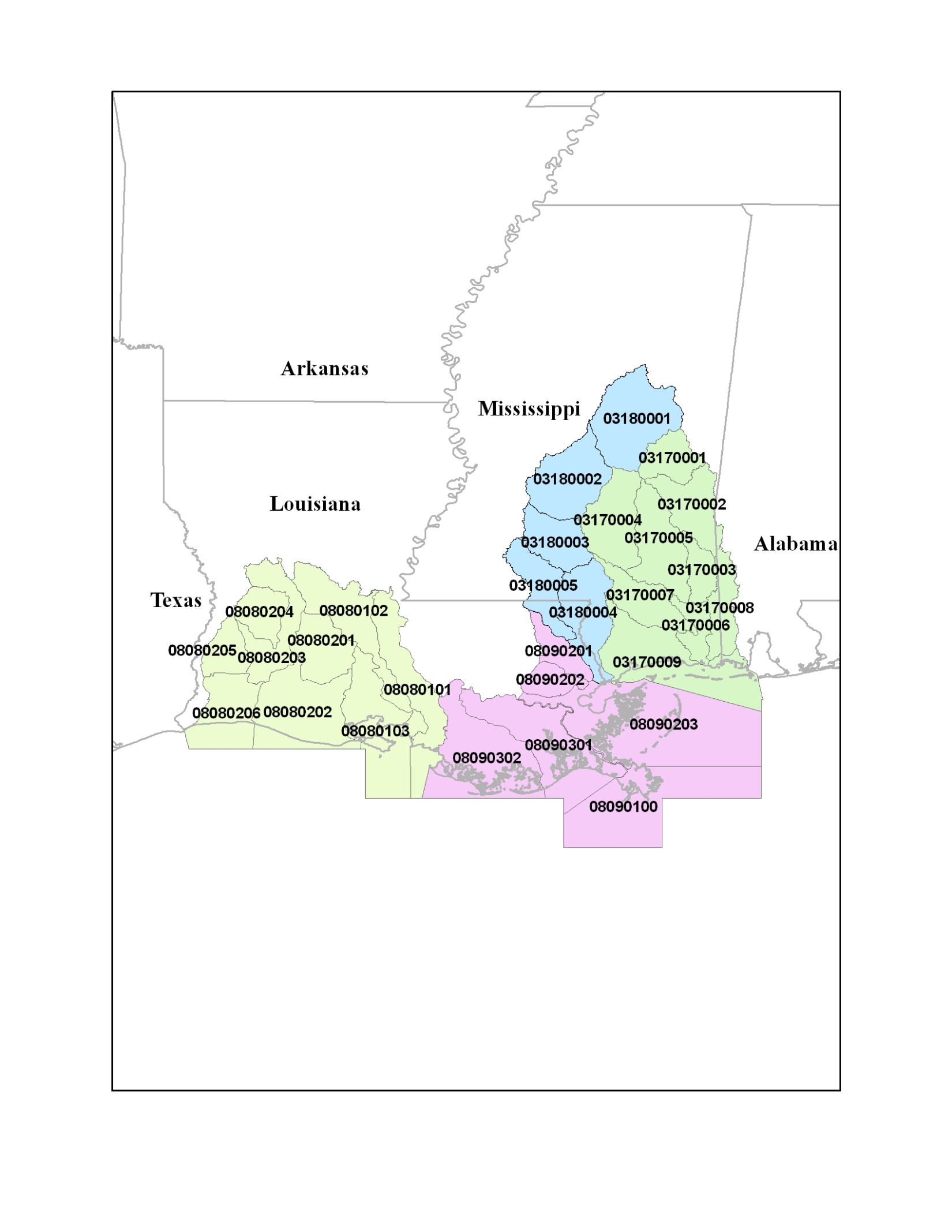 